ЗАКОНГОРОДА МОСКВЫО НАДЕЛЕНИИ ОРГАНОВ МЕСТНОГО САМОУПРАВЛЕНИЯ ВНУТРИГОРОДСКИХМУНИЦИПАЛЬНЫХ ОБРАЗОВАНИЙ В ГОРОДЕ МОСКВЕ ОТДЕЛЬНЫМИПОЛНОМОЧИЯМИ ГОРОДА МОСКВЫ В СФЕРЕ ОРГАНИЗАЦИИ И ПРОВЕДЕНИЯКАПИТАЛЬНОГО РЕМОНТА ОБЩЕГО ИМУЩЕСТВА В МНОГОКВАРТИРНЫХДОМАХ В РАМКАХ РЕАЛИЗАЦИИ РЕГИОНАЛЬНОЙ ПРОГРАММЫКАПИТАЛЬНОГО РЕМОНТА ОБЩЕГО ИМУЩЕСТВА В МНОГОКВАРТИРНЫХДОМАХ НА ТЕРРИТОРИИ ГОРОДА МОСКВЫНастоящим Законом органы местного самоуправления внутригородских муниципальных образований в городе Москве (далее - органы местного самоуправления) наделяются отдельными полномочиями города Москвы в сфере организации и проведения капитального ремонта общего имущества в многоквартирных домах в рамках реализации региональной программы капитального ремонта общего имущества в многоквартирных домах на территории города Москвы (далее - отдельные полномочия города Москвы).Статья 1. Наделение органов местного самоуправления отдельными полномочиями города МосквыОрганы местного самоуправления наделяются следующими отдельными полномочиями города Москвы:1) согласование адресного перечня многоквартирных домов, подлежащих включению в краткосрочный план реализации региональной программы капитального ремонта общего имущества в многоквартирных домах на территории города Москвы (далее - краткосрочный план), в части распределения по годам сроков проведения капитального ремонта общего имущества в многоквартирных домах, расположенных на территории внутригородского муниципального образования в городе Москве, в пределах сроков реализации краткосрочного плана;2) участие в работе комиссий, осуществляющих открытие работ и приемку оказанных услуг и (или) выполненных работ по капитальному ремонту общего имущества в многоквартирных домах (далее - комиссии), проведение которого обеспечивает специализированная некоммерческая организация, осуществляющая деятельность, направленную на обеспечение проведения капитального ремонта общего имущества в многоквартирных домах, расположенных на территории города Москвы (далее - региональный оператор), в том числе согласование актов приемки оказанных услуг и (или) выполненных работ по капитальному ремонту общего имущества в многоквартирном доме, проведение которого обеспечивает региональный оператор (далее - акты приемки оказанных услуг и (или) выполненных работ).Статья 2. Наименования внутригородских муниципальных образований в городе Москве, органы местного самоуправления которых наделяются отдельными полномочиями города МосквыОтдельными полномочиями города Москвы наделяются органы местного самоуправления следующих внутригородских муниципальных образований в городе Москве:1) муниципальных округов:Академический;Алексеевский;Алтуфьевский;Арбат;Аэропорт;Бабушкинский;Басманный;Беговой;Бескудниковский;Бибирево;Бирюлево Восточное;Бирюлево Западное;Богородское;Братеево;Бутырский;Вешняки;Внуково;Войковский;Восточное Дегунино;Восточное Измайлово;Восточный;Выхино-Жулебино;Гагаринский;Головинский;Гольяново;Даниловский;Дмитровский;Донской;Дорогомилово;Замоскворечье;Западное Дегунино;Зюзино;Зябликово;Ивановское;Измайлово;Капотня;Коньково;Коптево;Косино-Ухтомский;Котловка;Красносельский;Крылатское;Крюково;Кузьминки;Кунцево;Куркино;Левобережный;Лефортово;Лианозово;Ломоносовский;Лосиноостровский;Люблино;Марфино;Марьина роща;Марьино;Матушкино;Метрогородок;Мещанский;Митино;Можайский;Молжаниновский;Москворечье-Сабурово;Нагатино-Садовники;Нагатинский затон;Нагорный;Некрасовка;Нижегородский;Новогиреево;Новокосино;Ново-Переделкино;Обручевский;Орехово-Борисово Северное;Орехово-Борисово Южное;Останкинский;Отрадное;Очаково-Матвеевское;Перово;Печатники;Покровское-Стрешнево;Преображенское;Пресненский;Проспект Вернадского;Раменки;Ростокино;Рязанский;Савелки;Савеловский;Свиблово;Северное Бутово;Северное Измайлово;Северное Медведково;Северное Тушино;Северный;Силино;Сокол;Соколиная гора;Сокольники;Солнцево;Старое Крюково;Строгино;Таганский;Тверской;Текстильщики;Теплый Стан;Тимирязевский;Тропарево-Никулино;Филевский парк;Фили-Давыдково;Хамовники;Ховрино;Хорошево-Мневники;Хорошевский;Царицыно;Черемушки;Чертаново Северное;Чертаново Центральное;Чертаново Южное;Щукино;Южное Бутово;Южное Медведково;Южное Тушино;Южнопортовый;Якиманка;Ярославский;Ясенево;2) городских округов:Троицк;Щербинка;3) поселений:Внуковское;Вороновское;Воскресенское;Десеновское;Киевский;Кленовское;Кокошкино;Краснопахорское;Марушкинское;Михайлово-Ярцевское;Московский;"Мосрентген";Новофедоровское;Первомайское;Роговское;Рязановское;Сосенское;Филимонковское;Щаповское.Статья 3. Срок осуществления отдельных полномочий города МосквыОрганы местного самоуправления наделяются отдельными полномочиями города Москвы на срок действия региональной программы капитального ремонта общего имущества в многоквартирных домах на территории города Москвы.Статья 4. Порядок осуществления органами местного самоуправления отдельных полномочий города Москвы1. Отдельные полномочия города Москвы осуществляются советами депутатов муниципальных округов, городских округов и поселений (далее - советы депутатов).2. Порядок осуществления органами местного самоуправления отдельных полномочий города Москвы определяется уполномоченными органами исполнительной власти города Москвы, если такой порядок не установлен Правительством Москвы.3. Решения советов депутатов, принимаемые при реализации отдельных полномочий города Москвы, считаются принятыми, если за их принятие в результате открытого голосования проголосовало более половины от установленной численности совета депутатов.4. Решения советов депутатов об участии депутатов в работе комиссий должны предусматривать направление депутатов в комиссии, действующие на территории их избирательных округов. При наличии в совете депутатов вакантного депутатского мандата советом депутатов должно быть принято решение о направлении иных депутатов в комиссии, действующие на территории соответствующего избирательного округа. Депутаты, участвующие в работе комиссий, согласовывают акты приемки оказанных услуг и (или) выполненных работ.5. Решения советов депутатов, принимаемые при реализации отдельных полномочий города Москвы, принимаются в сроки, установленные нормативными правовыми актами города Москвы. Если решение по вопросу согласования адресного перечня многоквартирных домов, подлежащих включению в краткосрочный план, не было принято советом депутатов в установленные сроки, то согласование считается полученным по умолчанию.Статья 5. Ответственность органов местного самоуправления и должностных лиц местного самоуправления за неисполнение или ненадлежащее исполнение обязанностей при реализации отдельных полномочий города МосквыОрганы местного самоуправления и должностные лица местного самоуправления несут установленную законодательством ответственность за неисполнение или ненадлежащее исполнение обязанностей при осуществлении отдельных полномочий города Москвы.Статья 6. Контроль за осуществлением органами местного самоуправления отдельных полномочий города Москвы и отчетность органов местного самоуправления об осуществлении отдельных полномочий города Москвы(в ред. Закона г. Москвы от 28.12.2022 N 41)1. Контроль за осуществлением органами местного самоуправления отдельных полномочий города Москвы осуществляет уполномоченный орган исполнительной власти города Москвы, осуществляющий функции по разработке и реализации государственной политики в сфере капитального ремонта жилищного фонда.(в ред. Закона г. Москвы от 28.12.2022 N 41)2. Органы исполнительной власти города Москвы в пределах своей компетенции вправе издавать обязательные для исполнения нормативные правовые акты по вопросам осуществления органами местного самоуправления отдельных полномочий города Москвы и осуществлять контроль за их исполнением, а также издавать методические рекомендации по вопросам осуществления органами местного самоуправления отдельных полномочий города Москвы.3. Органы местного самоуправления представляют отчет об осуществлении отдельных полномочий города Москвы в порядке и сроки, установленные уполномоченным органом исполнительной власти города Москвы, осуществляющим функции по разработке и реализации государственной политики в сфере капитального ремонта жилищного фонда.Статья 7. Вступление настоящего Закона в силуНастоящий Закон вступает в силу с 1 февраля 2016 года.Мэр МосквыС.С. СобянинМосква, Московская городская Дума16 декабря 2015 годаN 72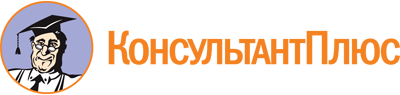 Закон г. Москвы от 16.12.2015 N 72
(ред. от 28.12.2022)
"О наделении органов местного самоуправления внутригородских муниципальных образований в городе Москве отдельными полномочиями города Москвы в сфере организации и проведения капитального ремонта общего имущества в многоквартирных домах в рамках реализации региональной программы капитального ремонта общего имущества в многоквартирных домах на территории города Москвы"Документ предоставлен КонсультантПлюс

www.consultant.ru

Дата сохранения: 08.02.2023
 16 декабря 2015 годаN 72Список изменяющих документов(в ред. Закона г. Москвы от 28.12.2022 N 41)